TAAHHÜTNAMEKulübümüzün Tescili HalindeTFF’nin Kanun Statü ve diğer ilgili tüm düzenleme ve kararlarımıza aynen uyacağımızı;TFF tarafından düzenlenecek profesyonellik kriterleri ile lig statülerini kabul ettiğimizi;Uyuşmazlık Çözüm Kurulu’nun ihtiyari hakem veya hakem heyeti olarak verdiği kararlara kaşı başvuru haklarım saklı kalmak kaydıyla, TFF Yönetim Kurulu’nun, TFF Disiplin Kurulları’nın Etik Kurulu’nun Kulüp Lisans Kurulu’nun ve karar vermeye yetkili diğer kurullarının kararlarına karşı sadece TFF Tahkim Kurulu’na itiraz edeceğimizi, Tahkim Kurulu’nun bu kararlarına karşı adli ya da idari yargıda tespit, iptal ya da tazminat davası açmayacağımızı, bu kararlara karşı temyiz ve iptal gibi kanun yollarına başvurmayacağımızı; Yukarıdaki taahhütlerimize aykırı hareket ettiğimiz takdirde tescilimizin iptalini ve müsabakalara iştirak ettirilmemeyi, kabul, taahhüt ve beyan ederiz.KULÜP ADI		:TARİH/KAŞE/İMZABAŞKANNOT: Bu taahhütname, noterde ve yönetim kurulu kararı eklenerek Kulüp Başkanı tarafından imzalanacaktır.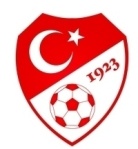 2011-2012 SEZONU PROFESYONEL LİGLER KATILIM FORMU2011-2012 SEZONU PROFESYONEL LİGLER KATILIM FORMU2011-2012 SEZONU PROFESYONEL LİGLER KATILIM FORMU2011-2012 SEZONU PROFESYONEL LİGLER KATILIM FORMU2011-2012 SEZONU PROFESYONEL LİGLER KATILIM FORMU2011-2012 SEZONU PROFESYONEL LİGLER KATILIM FORMU2011-2012 SEZONU PROFESYONEL LİGLER KATILIM FORMU2011-2012 SEZONU PROFESYONEL LİGLER KATILIM FORMU2011-2012 SEZONU PROFESYONEL LİGLER KATILIM FORMUKULÜBÜN ADIKULÜBÜN ADIKULÜBÜN ADIKULÜBÜN 2011-2012 SEZONUNDALİGE KATILIM İSMİ(Yasal Prosedürleri yerine getirmek Koşulu ile)KULÜBÜN 2011-2012 SEZONUNDALİGE KATILIM İSMİ(Yasal Prosedürleri yerine getirmek Koşulu ile)KULÜBÜN 2011-2012 SEZONUNDALİGE KATILIM İSMİ(Yasal Prosedürleri yerine getirmek Koşulu ile)KULÜBÜN MERKEZ  OFİS ADRESİKULÜBÜN MERKEZ  OFİS ADRESİKULÜBÜN MERKEZ  OFİS ADRESİKULÜBÜN MERKEZ OFİS TELEFONLARIKULÜBÜN MERKEZ OFİS TELEFONLARIKULÜBÜN MERKEZ OFİS TELEFONLARIKULÜBÜN MERKEZ OFİS TELEFONLARIKULÜBÜN MERKEZ OFİS TELEFONLARIKULÜBÜN MERKEZ OFİS TELEFONLARIKULÜBÜN MERKEZ OFİS FAX NOLARIKULÜBÜN MERKEZ OFİS FAX NOLARIKULÜBÜN MERKEZ OFİS FAX NOLARIKULÜBÜN RESMİ İNTERNET SİTESİKULÜBÜN RESMİ İNTERNET SİTESİKULÜBÜN RESMİ İNTERNET SİTESİKULÜBÜN E-MAİL ADRESİKULÜBÜN E-MAİL ADRESİKULÜBÜN E-MAİL ADRESİKULÜBÜN TÜZÜĞÜNDE YER ALAN TESCİLLİ RENKLERİKULÜBÜN TÜZÜĞÜNDE YER ALAN TESCİLLİ RENKLERİKULÜBÜN TÜZÜĞÜNDE YER ALAN TESCİLLİ RENKLERİKULÜBÜN İDARİ YETKİLİ KİŞİLERİKULÜBÜN İDARİ YETKİLİ KİŞİLERİKULÜBÜN İDARİ YETKİLİ KİŞİLERİKULÜBÜN İDARİ YETKİLİ KİŞİLERİKULÜBÜN İDARİ YETKİLİ KİŞİLERİKULÜBÜN İDARİ YETKİLİ KİŞİLERİKULÜBÜN İDARİ YETKİLİ KİŞİLERİKULÜBÜN İDARİ YETKİLİ KİŞİLERİKULÜBÜN İDARİ YETKİLİ KİŞİLERİKULÜBÜN İDARİ YETKİLİ KİŞİLERİKULÜBÜN İDARİ YETKİLİ KİŞİLERİGÖREVİGÖREVİADI SOYADIADI SOYADIİŞ TELEFONUCEP TELEFONUCEP TELEFONUE MAIL ADRESİE MAIL ADRESİE MAIL ADRESİE MAIL ADRESİBAŞKANBAŞKANGENEL MÜDÜR/KULÜP MÜDÜRÜGENEL MÜDÜR/KULÜP MÜDÜRÜGENEL MÜDÜR/KULÜP MÜDÜRÜ YARDIMCISIGENEL MÜDÜR/KULÜP MÜDÜRÜ YARDIMCISIKULÜP İDARİ SEKRETERİKULÜP İDARİ SEKRETERİAKREDİTASYON SORUMLUSUAKREDİTASYON SORUMLUSUSTADYUM MÜDÜRÜSTADYUM MÜDÜRÜSTADYUM BİLGİLERİSTADYUM BİLGİLERİSTADYUM BİLGİLERİSTADYUM BİLGİLERİSTADYUM BİLGİLERİSTADYUM BİLGİLERİSTADYUM BİLGİLERİSTADYUM BİLGİLERİSTADYUM BİLGİLERİSTADYUM BİLGİLERİSTADYUM BİLGİLERİSTADYUM BİLGİLERİSTADYUM BİLGİLERİSTADYUM BİLGİLERİSTADYUM BİLGİLERİSTADYUM BİLGİLERİSTADYUM BİLGİLERİSTADYUM BİLGİLERİSTADYUM BİLGİLERİKULÜBÜN TÜM SEZON BOYUNCA MÜSABAKALARINI OYNACAĞINI TAAHHÜT ETTİĞİ STADYUMUN ADIKULÜBÜN TÜM SEZON BOYUNCA MÜSABAKALARINI OYNACAĞINI TAAHHÜT ETTİĞİ STADYUMUN ADIKULÜBÜN TÜM SEZON BOYUNCA MÜSABAKALARINI OYNACAĞINI TAAHHÜT ETTİĞİ STADYUMUN ADIKULÜBÜN TÜM SEZON BOYUNCA MÜSABAKALARINI OYNACAĞINI TAAHHÜT ETTİĞİ STADYUMUN ADISTADYUMUN ADRESİ STADYUMUN ADRESİ STADYUMUN TELEFON NOSTADYUMUN TELEFON NOSTADYUMUN TELEFON NOSTADYUMUN FAKSISTADYUMUN FAKSISTADYUMUN FAKSISTADYUMUN FAKSISTADYUMUN FAKSISTADYUMUN FAKSISTADYUM MÜLKÜ KULÜBE Mİ AİT ?STADYUM MÜLKÜ KULÜBE Mİ AİT ?STADYUM MÜLKÜ KULÜBE Mİ AİT ?STADYUM MÜLKÜ KULÜBE Mİ AİT ?STADYUM MÜLKÜ KULÜBE Mİ AİT ?STADYUM MÜLKÜ KULÜBE Mİ AİT ?EVET         HAYIR         HAYIR         HAYIR         HAYIR         HAYIRKULÜBE AİT DEĞİLSE AİT OLDUĞU KURULUŞKULÜBE AİT DEĞİLSE AİT OLDUĞU KURULUŞKULÜBE AİT DEĞİLSE AİT OLDUĞU KURULUŞKULÜBE AİT DEĞİLSE AİT OLDUĞU KURULUŞKULÜBE AİT DEĞİLSE AİT OLDUĞU KURULUŞKULÜBE AİT DEĞİLSE AİT OLDUĞU KURULUŞSTADYUM ÜST KULLANIM ŞEKLİSTADYUM ÜST KULLANIM ŞEKLİSTADYUM ÜST KULLANIM ŞEKLİSTADYUM ÜST KULLANIM ŞEKLİSTADYUM ÜST KULLANIM ŞEKLİSTADYUM ÜST KULLANIM ŞEKLİSTADYUM ÜST KULLANIM ŞEKLİSTADYUM ÜST KULLANIM ŞEKLİSTADYUM ÜST KULLANIM ŞEKLİSTADYUM ÜST KULLANIM ŞEKLİSTADYUM ÜST KULLANIM ŞEKLİSTADYUM ÜST KULLANIM ŞEKLİSTADYUM ÜST KULLANIM ŞEKLİSTADYUM ÜST KULLANIM ŞEKLİSTADYUM ÜST KULLANIM ŞEKLİSTADYUM ÜST KULLANIM ŞEKLİSTADYUM ÜST KULLANIM ŞEKLİSTADYUM ÜST KULLANIM ŞEKLİSTADYUM ÜST KULLANIM ŞEKLİSEZONLUK KİRALIKSEZONLUK KİRALIKSEZONLUK KİRALIKSEZONLUK KİRALIKEVETEVETEVET         HAYIR         HAYIR         HAYIR         HAYIR         HAYIRMAÇ BAŞINA KİRALIKMAÇ BAŞINA KİRALIKMAÇ BAŞINA KİRALIKMAÇ BAŞINA KİRALIKEVETEVETEVET         HAYIR         HAYIR         HAYIR         HAYIR         HAYIRDİĞER DİĞER DİĞER DİĞER STADYUM İÇİ REKLAM HAKLARI KULÜBE Mİ AİT?STADYUM İÇİ REKLAM HAKLARI KULÜBE Mİ AİT?STADYUM İÇİ REKLAM HAKLARI KULÜBE Mİ AİT?STADYUM İÇİ REKLAM HAKLARI KULÜBE Mİ AİT?EVETEVETEVET         HAYIR         HAYIR         HAYIR         HAYIR         HAYIROYUN SAHASIOYUN SAHASIOYUN SAHASIOYUN SAHASIDOĞALÇİMDOĞALÇİMDOĞALÇİMDOĞALÇİM SUNİ ÇİM         SUNİ ÇİM         SUNİ ÇİM        OYUN SAHASI  AYDINLATMASIOYUN SAHASI  AYDINLATMASIOYUN SAHASI  AYDINLATMASIOYUN SAHASI  AYDINLATMASIVARVARVARVAR         YOK         YOK         YOKANTRENMAN TESİSİ BİLGİLERİANTRENMAN TESİSİ BİLGİLERİANTRENMAN TESİSİ BİLGİLERİANTRENMAN TESİSİ BİLGİLERİANTRENMAN TESİSİ BİLGİLERİANTRENMAN TESİSİ BİLGİLERİANTRENMAN TESİSİ BİLGİLERİANTRENMAN TESİSİ BİLGİLERİANTRENMAN TESİSİ BİLGİLERİANTRENMAN TESİSİ BİLGİLERİANTRENMAN TESİSİ BİLGİLERİANTRENMAN TESİSİ BİLGİLERİANTRENMAN TESİSİ BİLGİLERİANTRENMAN TESİSİ BİLGİLERİANTRENMAN TESİSİ BİLGİLERİANTRENMAN TESİSİ BİLGİLERİANTRENMAN TESİSİ BİLGİLERİANTRENMAN TESİSİ BİLGİLERİANTRENMAN TESİSİ BİLGİLERİKULÜBÜN ANTRENMAN TESİS ADRESİKULÜBÜN ANTRENMAN TESİS ADRESİKULÜBÜN ANTRENMAN TESİS ADRESİKULÜBÜN ANTRENMAN TESİS ADRESİKULÜBÜN ANTRENMAN TESİS TELEFONLARIKULÜBÜN ANTRENMAN TESİS TELEFONLARIKULÜBÜN ANTRENMAN TESİS TELEFONLARIKULÜBÜN ANTRENMAN TESİS TELEFONLARIKULÜBÜN ANTRENMAN TESİS FAX NOLARIKULÜBÜN ANTRENMAN TESİS FAX NOLARIKULÜBÜN ANTRENMAN TESİS FAX NOLARIKULÜBÜN ANTRENMAN TESİS FAX NOLARIANTRENMAN TESİSİNDE  68X 105  ÖLÇÜLERİNDE DOĞAL ÇİM SAHA VAR MI?  ANTRENMAN TESİSİNDE  68X 105  ÖLÇÜLERİNDE DOĞAL ÇİM SAHA VAR MI?  ANTRENMAN TESİSİNDE  68X 105  ÖLÇÜLERİNDE DOĞAL ÇİM SAHA VAR MI?  ANTRENMAN TESİSİNDE  68X 105  ÖLÇÜLERİNDE DOĞAL ÇİM SAHA VAR MI?  EVETEVETEVETEVET         HAYIR         HAYIR         HAYIR         HAYIR         HAYIR         HAYIRANTRENMAN TESİSİNDE  68X 105  ÖLÇÜLERİNDE SUNİ/SENTETİK ÇİM SAHA VAR MI? ANTRENMAN TESİSİNDE  68X 105  ÖLÇÜLERİNDE SUNİ/SENTETİK ÇİM SAHA VAR MI? ANTRENMAN TESİSİNDE  68X 105  ÖLÇÜLERİNDE SUNİ/SENTETİK ÇİM SAHA VAR MI? ANTRENMAN TESİSİNDE  68X 105  ÖLÇÜLERİNDE SUNİ/SENTETİK ÇİM SAHA VAR MI? EVETEVETEVETEVET         HAYIR         HAYIR         HAYIR         HAYIR         HAYIR         HAYIRGÖREVİADI SOYADIİMZASI  VE KULÜP MÜHRÜKULÜP BAŞKANI, GENEL MÜDÜR VEYA GENEL SEKRETERYukarıda belirtilen bilgilerin  ......./......../...........  tarihi itibariyle doğruluğunu teyit ederizYukarıda belirtilen bilgilerin  ......./......../...........  tarihi itibariyle doğruluğunu teyit ederizYukarıda belirtilen bilgilerin  ......./......../...........  tarihi itibariyle doğruluğunu teyit ederiz